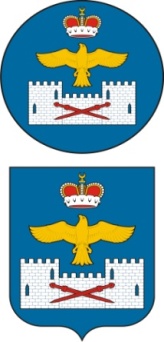 РЕСПУБЛИКА   ДАГЕСТАНАДМИНИСТРАЦИЯ МУНИЦИПАЛЬНОГО РАЙОНА«ЛАКСКИЙ РАЙОН»ПОСТАНОВЛЕНИЕот  31 июля  2023 г. №168 О социальной поддержке семей военнослужащих, проходящих(проходивших) военную службу в вооруженных силах российской  федерации и принимающих (принимавших) участие в специальной военной операцииВ соответствии с Федеральным законом Российской Федерации от 29.12.2012 года № 273-ФЗ «Об образовании в Российской Федерации», Указом Президента Российской Федерации от 21.09.2022 № 647 «Об объявлении частичной мобилизации в Российской Федерации», Законом Республики Дагестан от 02.06.2023 № 54 «О дополнительных мерах социальной поддержки граждан Российской Федерации, призванных на военную службу по мобилизации в Вооруженные Силы Российской Федерации, а также граждан Российской Федерации, принимающих участие в специальной военной операции на добровольной основе, и членов их семей», руководствуясь Уставом муниципального района «Лакский район», администрация МР «Лакский район»ПОСТАНОВЛЯЕТ:1. Установить, что в отношении членов семей военнослужащих, лиц, проходящих (проходивших) службу в войсках национальной гвардии Российской Федерации и имеющих специальное звание полиции, граждан, добровольно принимающих (принимавших) участие в специальной военной операции, а также членов семей граждан Российской Федерации, призванных на военную службу по мобилизации в Вооруженные Силы Российской Федерации в соответствии с Указом Президента Российской Федерации от 21.09.2022 № 647 «Об объявлении частичной мобилизации в Российской Федерации» (далее - военнослужащие), не взимается родительская плата за присмотр и уход за детьми граждан Российской Федерации, призванных на военную службу по мобилизации в Вооруженные Силы Российской Федерации, обучающихся в муниципальных бюджетных (казенных)  дошкольных образовательных организациях и дошкольных группах образовательных организаций муниципального района «Лакский район».2. Ознакомить с настоящим постановлением муниципальных служащих органа местного самоуправления и руководителей муниципальных учреждений.        4. Опубликовать настоящее Постановление в газете «Заря», и разместить на официальном сайте администрации муниципального района «Лакский район»  в информационно-телекоммуникационной сети «Интернет».        5. Направить Постановление муниципального района «Лакский район» в Министерство юстиции РД для включения в регистр муниципальных нормативных правовых актов в установленный законом срок.       6. В течение 10 после дня принятия направить Постановление муниципального района «Лакский район»  в прокуратуру для проведения антикоррупционной экспертизы и проверки на предмет законности.       7. Настоящее постановление вступает в силу после дня его официального опубликования.       8.    Контроль за исполнением постановления оставляю за собой.  Глава администрацииМР  «Лакский  район»                                                            Ю.Г. Магомедов